Střední škola hotelová a služeb Kroměříž 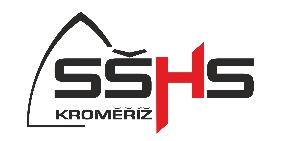 Domov mládežeNa Lindovce 1463/1, 767 01 KroměřížSměrnice ke stanovení úplaty za ubytováníV souladu s § 123 zákona č. 561/2004 Sb., o předškolním, základním, středním, vyšším odborném a jiném vzdělávání (školský zákon), ve znění pozdějších předpisů, vyhláškou č. 108/2005 Sb., o školských výchovných a ubytovacích zařízeních a školských účelových zařízeních, ve znění pozdějších předpisů vydávám tuto směrnici.čl. 1Základní ustanovení.Školské služby se poskytují za úplatu, která je příjmem právnické osoby vykonávající činnost daného školského zařízení. Úplatu hradí zákonný zástupce žáka nebo zletilý žák či student (dále jen plátce).čl. 2Výše úplaty za ubytování.Výše úplaty za ubytování (dále jen úplata) je stanovena dle § 123, odst. 4 zákona č. 561/2004 Sb., školský zákona, v platném znění (dále ŠZ), vždy na kalendářní měsíc. Tuto výši úplaty stanoví ředitelka SŠHS (dále jen ředitelka) při přijetí žáka nebo studenta (dále jen žák) k ubytování vždy pro následující školní rok. Pro školní rok 2022/23 činí výše úplaty za ubytování:Obsazený pokoj – dvě osoby   1.600,- / osobuObsazený pokoj – tři osoby      1.450,- /osobuV souladu s vyhláškou MŠMT ČR č. 108/2005 Sb., § 5, odst. 4  se výše úplaty nemění, i když žák nebo student není ubytován po všechny dny v kalendářním měsíci. Možnosti a podmínky snížení úplaty za ubytování podle čl. 3 této směrnice. čl. 3Snížení měsíční úplaty Úplata může být snížena plátci, který pobírá dávky pomoci v hmotné nouzi dle zákona č. 111/2006 Sb., zákon o pomoci v hmotné nouzi, v platném znění, a tuto skutečnost prokáže měsíčně ředitelce potvrzením o poskytnutí příspěvku na živobytí nebo doplatku na bydlení vydané příslušným Úřadem práce ČR.  Výše úplaty je stanovena podle tohoto ustanovení.       Pro školní rok 2022/23 činí výše úplaty za ubytování: 1.000,- KčŘeditelka sníží úplatu za ubytování v domově mládeže dle vyhlášky č. 108/2005 Sb., § 5 odst. 4, v platném znění, pouze těm žákům, kterým se pravidelně střídá období teoretické výuky a praktického vyučování obvykle po týdnu a na jiném místě. Výše úplaty bude stanovena na polovinu.        Pro školní rok 2022/23 činí výše úplaty za ubytování:       Obsazený pokoj – dvě osoby  800,- / osobu       Obsazený pokoj – tři osoby     725,- /osobuSnížení úplaty nemůže být stanoveno za vícedenní kurzy, odborné praxe, studijní stáže, apod. Rovněž nepřítomnost na domově mládeže z důvodu nemoci, nařízené karantény, prázdnin, svátků, volna uděleného ředitelem školy, apod., nejsou důvodem pro snížení úplaty za ubytování.Měsíční úplata se snižuje o kalendářní dny v měsíci, po které žák nebyl ubytován před nástupem k ubytování, protože byl přijat v průběhu započatého kalendářního měsíce.  Při ukončení ubytování na domově mládeže v průběhu školního roku se za poslední pobytový měsíc stanoví výše úplaty poměrně ke dni ukončení ubytování. Toto ustanovení neplatí pro závěr školního roku, a to nejdříve od 24. června.Pro případy výše uvedené v bodě 1. – 4. se úplata za jeden kalendářní den vypočte jako podíl stanovené měsíční úplaty (i snížené) a počtu kalendářních dnů v daném měsíci. Předpis náhrad za dny, po které nebyl žák ubytován, se zaokrouhluje na celé koruny.Úplata za ubytování se přiměřeně sníží, pokud nebude organizováno vyučování z důvodu vícedenního uzavření školy (např. jako epidemiologické opatření) a žák nebude využívat školské služby DM. Rozhodnutí o snížení je v kompetenci ředitelky.čl. 4Podání žádosti o snížení úplaty O snížení měsíční úplaty musí plátce požádat ředitelku písemně a v případech uvedených v bodě 1. a 2. čl. 3 doložit žádost dalšími doklady a potvrzeními. Termín podání žádosti o snížení úplaty s příslušnými doklady je nejpozději do 25. dne v měsíci, na který je nárok uplatňován. Doklady k žádosti o snížení úplaty podle bodu 1. je třeba podávat – obnovovat před ukončením platnosti rozhodnutí, trvá-li stav nouze.Po prokázání skutečnosti opravňující ke snížení úplaty za ubytování v domově mládeže ředitelka následně vydá rozhodnutí o jejím snížení.Podklady k rozhodnutí o snížení úplaty za ubytování předává ředitelce domova mládeže ke konci měsíce (po 25. dni, ve kterém je nárok na slevu uplatňován), vedoucí vychovatelka. Odsouhlasený návrh na snížení úplaty za ubytování eviduje pokladní školy, která upraví výši platby v konkrétních měsících u konkrétních ubytovaných osob. čl. 5Ukončení ubytování v Domově mládežeDatum ukončení ubytování v domově mládeže se stanoví dnem, kdy žák řádně předal všechny prostředky jemu svěřené k užívání (inventář pokoje, ložní prádlo a jiný zapůjčený inventář, klíč, čipovou kartu). O ukončení ubytování je sepsán záznam – formou tzv. Odchodového listu, ve kterém potvrzují odpovědní zaměstnanci domova mládeže, že byly řádně předány žákem užívané prostředky. Obsahem Odchodového listu je i záznam o případných závazcích žáka, resp. jeho zákonných zástupců vůči Domovu mládeže (škody na majetku SŠHS).Nárok na ubytování končí:dnem, kdy žák nebo student přestal být žákem střední školy nebo studentem vyšší odborné školy;z důvodu, kdy zákonný zástupce nezletilého žáka nebo zletilý žák či student opakovaně neuhradil úplatu za ubytování nebo úplatu za školní stravování ve stanoveném termínu a tím porušil platební podmínky dle § 4 odst. 5 písm. b), event. splátkový kalendář;dnem, který je uveden na písemné žádosti zákonných zástupců nebo zletilého žáka nebo studenta podané nejméně 10 dnů před datem ukončení ubytování;dnem, kdy žákovi nebo studentovi bylo povoleno přerušení vzdělávání;dnem, kdy žák či student byl vyloučen z domova mládežečl. 6 Platební podmínkyÚplatu hradí plátce bezhotovostním převodem na účet SŠHS Kroměříž u peněžního ústavu: Komerční banka Kroměříž - č. 8316630267/0100, variabilní symbol = identifikační číslo žáka. Nesplňuje-li platba tyto podmínky a v důsledku špatného zadání údajů v příkazu k úhradě, nebude možné platbu v SŠHS identifikovat. Před nástupem k ubytování je splatná tzv. povinná záloha na ubytování a stravování, která je použita k úhradě nákladů spojených s ubytováním v prvním měsíci ubytování a hradí se v plné výši, i když nastoupí žák k ubytování v průběhu měsíce anebo bude žádat o snížení úplaty podle čl. 3, této směrnice. Termín její splatnosti je uveden v informacích, kterými se sděluje přijetí žáka k ubytování a platební podmínky, nejpozději však v den nástupu k ubytování.Úplata za ubytování na měsíc následující je splatná do 25. dne předchozího kalendářního měsíce, není-li písemně stanoveno jinak. Úhrada nákladů za ubytování se provádí zálohově na další měsíc. Plátce může uhradit i několik úplat jednou platbou.Jestliže zákonný zástupce opakovaně neuhradí úplatu za ubytování, může ředitelka po předchozím písemném upozornění plátce rozhodnout o okamžitém ukončení ubytování žáka či studenta v domově mládeže dle § 4 odst. 5b) vyhl. 108/2005 Sb., v platném znění.Součástí úplaty za ubytování je u ubytovaných i záloha na stravování, jejíž výši si určí plátce (zákonný zástupce nebo zletilý) dle předpokládaného odběru stravy. Výši zálohy může plátce snížit v případě, kdy žák tyto služby nevyužívá plně.Z osobního účtu žáka tvořeného úplatami za ubytování a stravování se strhávají příp. i náhrady škody na majetku (viz Vnitřní řád DM SŠHS), dále roční jednorázový příspěvek 200 Kč do Středoškolského klubu, který je součástí ASK ČR, z.s.Informace o aktuálním stavu účtu žáka za ubytování a stravování je denně přístupné na webových stránkách strava.cz. Přihlašovací údaje obdržel žák při nástupu do domova mládeže (uživatelské jméno a heslo)čl. 7Závěrečná ustanoveníTato směrnice nabývá účinnosti dne 1. 9. 2022.Směrnice je umístěna na webových stránkách SŠHS Kroměříž/Domov mládeže/dokumenty ke stažení.Mgr. Ivana Hašováředitelka SŠHS KroměřížPřílohy:Žádost o snížení úplaty za ubytování v DM SŠHS KroměřížÚčinnost od 1. září 2022Střední škola hotelová a služeb Kroměříž Domov mládežeNa Lindovce 1463/1, 767 01 KroměřížŽádost o snížení měsíční úplaty za ubytování v Domově mládežeJméno a příjmení ubytovaného žáka/studenta:	Datum narození:		Adresa trvalého bydliště:	Jméno a příjmení zákonného zástupce nezletilého žadatele:	Datum narození:		Adresa trvalého bydliště:	Důvod žádosti/¹:Pobírání dávky v hmotné nouzi, nebo sociální podpory.Organizace vyučování ve škole – střídání teoretické a praktické výuky na jiném místě.Přílohy k žádosti/¹:Potvrzení o poskytnutí dávky pomoci v hmotné nouzi (z. č. 111/2006 Sb.)Další přílohy		………………………………………………………..		podpis žadatele / zákonného	zástupce nezletilého žadateleV	dne	/¹ - zaškrtněte platnou informacidvě osoby na pokojitři osoby na pokojiMěsíční úplata /osoba1.600, -1.450,- Pokud žák/student nebude ve školském zařízení celý měsíc z důvodu organizace vyučování /epidemiologická situace - distanční výuka/400,-/měsíc400,-/měsícPokud bude organizace vyučování  /jako epidemiologická opatření/ – rotační výuka- I když bude žák pobývat v domově 1 nocTýden = neděle až pátek400,-/týden400,-/týden